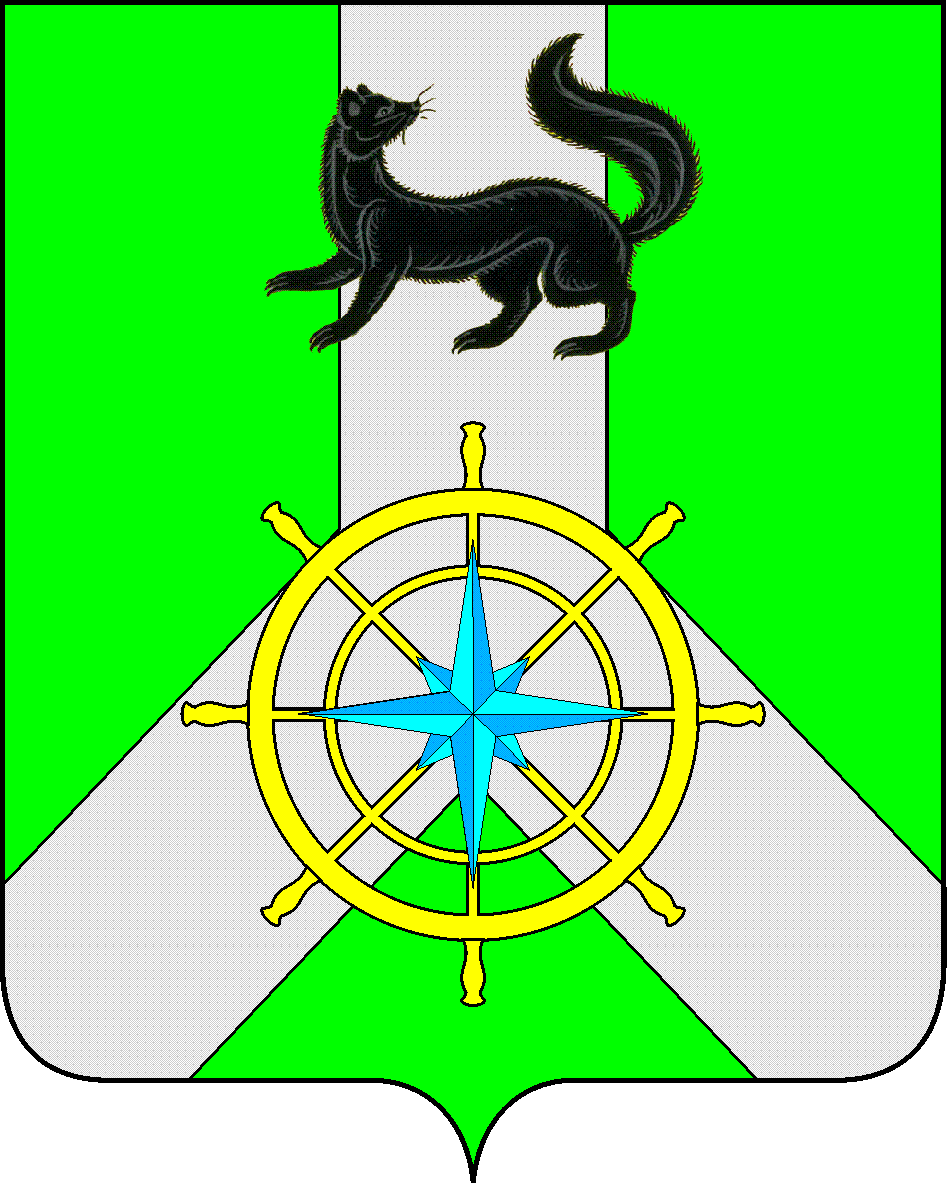 Р О С С И Й С К А Я   Ф Е Д Е Р А Ц И ЯИ Р К У Т С К А Я   О Б Л А С Т ЬК И Р Е Н С К И Й   М У Н И Ц И П А Л Ь Н Ы Й   Р А Й О НА Д М И Н И С Т Р А Ц И Я П О С Т А Н О В Л Е Н И ЕВ целях  реализации мероприятий, направленных на снижение уровня преступности на территории Киренского района, корректировки  объемов финансирования на плановый  и последующие периоды до 2026 года,  в соответствии с п. 2 ст. 179 Бюджетного кодекса РФ, Положением о порядке принятия решений о разработке, реализации и оценке эффективности муниципальных программ Киренского района, утверждённым  постановлением администрации Киренского муниципального района от 19.04.2016 г. № 189, с изменениями, внесенными постановлением администрации Киренского муниципального района от 09.09.2016 г. №414,  от 19.12.2018г. №623, распоряжением администрации от 25.10.2019г. №187 «О внесении изменений и дополнений в перечень муниципальных программ Киренского района»,  администрация Киренского муниципального районаП О С Т А Н О В Л Я Е Т:1. Внести в муниципальную программу «Безопасный город на 2020-2025 годы» следующие изменения:1.1. Паспорт муниципальной программы изложить в новой редакции (прилагается). 1.2.Раздел 1 «Характеристика текущего состояния сферы реализации муниципальной программы», дополнить следующим текстом: «Анализ криминогенной обстановки Киренского района говорит о том, что по сравнению с 2018 годом произошел рост преступлений в общественных местах, согласно проведённого анализа по состоянию  за 10 месяцев 2019 года  количество преступлений в общественных местах составило 72 (АППГ-69), из них тяжких, особо тяжких 5 (АППГ-4), в том числе  совершено 50  преступлений на улице ( АППГ-43), ранее судимыми 66 (АППГ-47), раскрыто преступлений 193 (АППГ-167).Одной из мер профилактики преступлений является принятие мер административного воздействия на правонарушителей, в этих целях сотрудниками МО МВД России «Киренский» за 10 месяцев 2019 года выявлено 2922 административных правонарушений (АППГ-2847). Перед сотрудниками наружных служб ежедневно ставятся задачи по осуществлению контроля за оперативной обстановкой на улице, при этом особое внимание уделяется профилактике таких правонарушений, как распитие спиртных напитков, появление в общественных местах в состоянии алкогольного и наркотического опьянения, за 10 месяцев 2019 года выявлено 286 правонарушений (АППГ-321). Решение задачи по сокращению уровня правонарушений на улицах и общественных местах Киренского района предполагает оборудование системой видеоконтроля наиболее криминогенных мест подведомственной территории, обеспечение полиции  материально технической базой, активного привлечения общественных объединений и населения к обеспечению правопорядка. Однако, решение стоящих перед  МО МВД России «Киренский» задач невозможно без поддержки общества.  В связи с этим необходимо тесное взаимодействие с органами местного самоуправления, социальными институтами и различными слоями населения с целью привлечения их к совместной деятельности по противодействию преступности. Для решения задач по профилактике правонарушений, противодействию преступности и предназначена подпрограмма «Профилактика правонарушений на территории Киренского  района».   Список сокращений: АППГ- аналогичный период прошлого года.»1.3. Раздел 2 «Цель и задачи муниципальной программы, целевые показатели муниципальной программы, сроки реализации» изложить в следующей редакции: «Цель -обеспечение комплексных мер безопасности на территории Киренского района  при решении следующих задач:1.Повышение уровня безопасности по основным направлениям жизнедеятельности населения.2. Совершенствование системы профилактических мер антитеррористической, антиэкстремистской направленности.3. Снижение рисков возникновения чрезвычайных ситуаций и размеров материальных потерь при их возникновении.4. Повышение уровня обучения всех групп населения по вопросам гражданской обороны.5.Повышение уровня оперативного реагирования на возникновение (угрозу возникновения) чрезвычайных ситуаций, происшествий и эффективности взаимодействия с привлекаемыми силами и средствами за счет сокращения времени на постановку задач оперативным службам.6.Снижение уровня преступности на территории Киренского района.Сведения о составе и значениях целевых показателей муниципальной программы приведены в приложении № 1 к Программе.Мероприятия Программы рассчитаны на период с 2020 по 2025 годы и направлены на улучшение целевых показателей.»1.4. В разделе 3 «Основные мероприятия муниципальной программы, обоснование выделения подпрограмм» изложить в следующей редакции: «Муниципальная программа «Безопасный город на 2020 – 2025 годы» предусматривает проведение основных мероприятий в рамках следующих подпрограмм:          1. «Организация инфраструктуры АПК «Безопасный город».          2. «Профилактика терроризма и экстремизма  на территории Киренского района».          3. «Защита населения и территории Киренского района от чрезвычайных ситуаций».          4. «Мероприятия по гражданской обороне на территории Киренского района».          5. «Организация деятельности МКУ «ЕДДС-112».          6. «Профилактика правонарушений  на территории Киренского района».          Подпрограмма № 1: «Организация инфраструктуры АПК «Безопасный город».               Основные мероприятия:          1. Совершенствование инфраструктуры АПК «Безопасный город».          2. Развитие системы видеонаблюдения.        Подпрограмма № 2: «Профилактика терроризма и экстремизма на территории Киренского района».           Основное мероприятие:1.  Профилактика терроризма и экстремизма, минимизация и ликвидация последствий           Подпрограмма № 3: «Защита населения и территории Киренского района от чрезвычайных ситуаций».          Основные мероприятия:          1.  Предупреждение и ликвидация последствий ЧС, обусловленных бытовыми и лесными пожарами, первичные меры пожарной безопасности.          2. Предупреждение и ликвидация последствий ЧС обусловленных весенними паводками.           3. Предупреждение и ликвидация последствий ЧС природного и техногенного характера, обусловленных авариями на объектах ЖКХ, энергетики, социальной инфраструктуры.           4.  Создание материального резерва на случаи возникновения ЧС.           5. Охрана жизни людей на водных объектах          6. Разработка нормативно-правовой базы, планирующей документации по вопросам защиты населения и территории от ЧС.          Подпрограмма № 4: «Мероприятия по гражданской обороне на территории Киренского района».           Основные мероприятия:          1. Обучение по вопросам ГО              2.  Создание материального резерва в целях гражданской обороны.          Подпрограмма № 5: «Организация деятельности МКУ «ЕДДС-112»          Основные мероприятия:          1. Обеспечение деятельности  и устойчивого функционирования МКУ «ЕДДС-112».          2. «Обеспечение информированности граждан о  системе вызовов экстренных оперативных служб по единому номеру 112 при помощи информационных (рекламных) конструкций»          Подпрограмма №6: «Профилактика правонарушений  на территории Киренского района».          Основные мероприятия: Профилактика правонарушений.1.5. Раздел 4 «Ресурсное обеспечение  программы» изложить в следующей редакции: «Финансирование муниципальной программы осуществляется за счет средств местного бюджета в соответствии нормативным документом  о  местном бюджете на очередной финансовый год и плановый период.        Финансирование программы предусмотрено за счет средств районного бюджета  в объеме – 80546,43 тыс.рублей, в том числе по годам:2020 год –  13042,86 тыс. рублей;2021 год –   13206,1 тыс. рублей;2022 год -    13574,36 тыс. рублей;2023 год –    13574,36 тыс. рублей;2024 год -     13574,36 тыс. рублей;2025 год -    13574,36 тыс. рублей.          Ресурсное обеспечение реализации муниципальной программы в разрезе подпрограмм и  основных мероприятий представлено в приложении  № 2 к Программе.В программе не предусмотрено мероприятий, финансируемых за счет средств федерального бюджета и иных источников.»1.6. Раздел 5 «Ожидаемые конечные результаты реализации муниципальной программы» изложить в следующей редакции: «В ходе реализации данной программы ожидается повышение уровня общественной безопасности, повышение эффективности системы профилактики правонарушений, снижение рисков причинения вреда жизни или здоровью граждан, имуществу и окружающей среде и обеспечение своевременного и эффективного реагирования на угрозы и их последствий и создание условий, способствующих устойчивому социально-экономическому развитию Киренского муниципального района.   Ожидаемые конечные результаты реализации муниципальной программы:          1.Увеличение уровня оснащенности АПК «Безопасный город» с 40 до 100% .          2.Увеличение доли населения, охваченной мероприятиями по профилактике терроризма, экстремизма, от общей численности с 40 до 90% .          3. Уменьшение количества ЧС и предпосылок к ним с 1 до 0 штук в год.           4. Увеличение уровня развития базы ГО с 40 до 100% .           5. Увеличение уровня развития МКУ «ЕДДС-112» с 60 до 100%.           6.Снижение количества  зарегистрированных преступлений до 233.»   1.7. Приложения № 1 и 2 к муниципальной программе изложить в новой редакции (прилагается).2. Утвердить Подпрограмму № 6 «Профилактика правонарушений  на территории Киренского района». (прилагается).3. Внести изменения в план мероприятий по реализации муниципальной программы «Безопасный город на 2020-2025 г.г.» на 2020 год (прилагается).4. Настоящее постановление разместить на официальном сайте администрации Киренского муниципального района.5.Постановление вступает в законную силу с 01.01.2020 года.6. Контроль за исполнением настоящего Постановления возложить на заместителя мэра – председателя комитета по имуществу и ЖКХ.И.о. главы администрации района                                                                                          А.В. Вициамов                                                                                          от 14 ноября 2019 г.                                  № 588г. КиренскО внесении изменений в муниципальную программу «Безопасный город на 2020-2025 гг.»